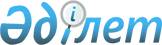 Об утверждении отчета о формировании и использовании Национального фонда Республики Казахстан за 2005 годУказ Президента Республики Казахстан от 5 сентября 2006 года N 173

      В соответствии со  статьей 130  Бюджетного кодекса Республики Казахстан  ПОСТАНОВЛЯЮ: 

 

      1. Утвердить прилагаемый отчет о формировании и использовании Национального фонда Республики Казахстан за 2005 год. 

 

      2. Правительству Республики Казахстан до 8 сентября 2006 года обеспечить опубликование информации об отчете о формировании и использовании Национального фонда Республики Казахстан за 2005 год и результатах проведения внешнего аудита в средствах массовой информации и предоставление ее в Парламент Республики Казахстан для сведения. 

 

      3. Настоящий Указ вводится в действие со дня подписания.        Президент 

 Республики Казахстан   УТВЕРЖДЕН           

Указом Президента       

Республики Казахстан      

от 5 сентября 2006 года N 173 

  

  ОТЧЕТ 

о формировании и использовании Национального фонда 

Республики Казахстан за 2005 год 

    Астана, 2006 год 

    Содержание Раздел 1.  Отчет о поступлениях и использовании Национального 

           фонда Республики Казахстан за 2005 год 

Раздел 2.  Отчет о деятельности Национального Банка Республики 

           Казахстан по доверительному управлению Национальным 

           фондом Республики Казахстан за 2005 год 

Раздел 3.  Иные данные по управлению Национальным фондом 

           Республики Казахстан за 2005 год  

  Раздел 1. Отчет о поступлениях и использовании 

Национального фонда Республики Казахстан за 2005 год Примечание: 

      * сальдо на начало 2005 года показано без учета суммы начисленных и отсроченных расходов Национального фонда Республики Казахстан в размере 480894 тыс. тенге и суммы 50326 тенге - разницы и округления в финансовой отчетности за прошлые годы, составленной внешним аудитором ТОО "Эрнст энд Янг", а также суммы 376 тыс. тенге, являющейся операционными расходами по доверительному управлению, подлежащей возмещению Национальным Банком Республики Казахстан в Национальный фонд Республики Казахстан; 

      ** сальдо на конец 2005 года показано без учета суммы начисленных и отсроченных расходов Национального фонда Республики Казахстан в размере 1088710 тыс. тенге и суммы 50326 тенге - разницы и округления в финансовой отчетности за прошлые годы, составленной внешним аудитором ТОО "Эрнст энд Янг". 

      На 1 января 2005 года средства Национального фонда Республики Казахстан составляли 667022245 тыс. тенге (666540924 тыс. тенге - методом начисления согласно аудированной финансовой отчетности), на 1 января 2006 года составляли 1080011008 тыс. тенге (1078922247 тыс. тенге - методом начисления согласно аудированной финансовой отчетности). 

      Значительная доля поступлений в Национальный фонд Республики Казахстан за 2005 год была сформирована за счет официальных трансфертов из республиканского бюджета, определяемых как превышение фактических поступлений в республиканский бюджет от организаций сырьевого сектора над их годовыми объемами, - 343635415 тыс. тенге, официальных трансфертов из республиканского бюджета, рассчитываемых в размере десяти процентов от планируемых сумм поступлений в республиканский бюджет от организаций сырьевого сектора, - 13657725 тыс. тенге, официальных трансфертов из республиканского бюджета, определяемых за счет поступлений от приватизации государственного имущества, находящегося в республиканской собственности и относящегося к горнодобывающей и обрабатывающей отраслям, - 9793000 тыс. тенге, а также официальных трансфертов из местного бюджета, определяемых за счет поступлений от продажи земельных участков сельскохозяйственного назначения, - 2172130 тыс. тенге.  

Раздел 2. Отчет о деятельности Национального Банка Республики 

Казахстан по доверительному управлению Национальным фондом 

Республики Казахстан за 2005 год       По результатам аудита Национального фонда Республики Казахстан, проведенного ТОО "КПМГ Жанат", финансовая отчетность признана достоверной и отражает финансовое положение Национального фонда Республики Казахстан как соответствующее международным стандартам финансовой отчетности. Форма 1                       

    Баланс Национального Банка Республики Казахстан 

по доверительному управлению активами Национального фонда 

Республики Казахстан (тыс. тенге)       Увеличение суммарных активов на 59 % и уменьшение суммарных обязательств на 68 % привели к увеличению чистых активов на 62 % по сравнению с показателями на конец прошлого года. 

      Оценка сохранности активов основывается на превышении доходов над расходами по чистым активам. 

      На 31 декабря 2005 года общая сумма кредиторской задолженности и начисленных расходов Национального фонда Республики Казахстан составила 3389130 тыс. тенге, из которых: 

      кредиторская задолженность по приобретенным инвестициям - 2300420 тыс. тенге; 

      комиссии за управление активами - 998227 тыс. тенге, в том числе: 

      83522 тыс. тенге - комиссия Национального Банка; 

      914705 тыс. тенге - услуги внешних управляющих; 

      прочие начисленные расходы - 90483 тыс. тенге, в том числе: 

      69935 тыс. тенге - за услуги внешнего кастодиана Национального фонда Республики Казахстан ABN AMRO Mellon Global Securities Services; 

      13000 тыс. тенге - за аудиторские услуги; 

      3782 тыс. тенге - за право пользования программным продуктом компании "Barra International, LTD"; 

      3181 тыс. тенге - за услуги компании "Yield Book"; 

      585 тыс. тенге - за информационные услуги компании "Morgan Stanley Capital International". 

      На 31 декабря 2005 года общая сумма дебиторской задолженности Национального фонда Республики Казахстан составила 336949 тыс. тенге, из которых: 

      дебиторская задолженность по реализованным инвестициям - 336573 тыс. тенге; 

      сумма операционных расходов Национального Банка Республики Казахстан, подлежащая возмещению Национальному фонду Республики Казахстан, - 376 тыс. тенге. 

   Форма 2          Отчет о доходах и расходах Национального Банка 

Республики Казахстан по доверительному управлению активами 

Национального фонда Республики Казахстан (тыс. тенге)       По итогам доверительного управления активами Национального фонда Республики Казахстан за 2005 год основные показатели по начисленным доходам и расходам составили: 

      1) доходы по результатам управления     - 25581921 тыс. тенге; 

      2) расходы в сумме                      - (1332421) тыс. тенге; 

      3) разница по переоценке (пересчету) 

         в тенге                              - 18873547 тыс. тенге. 

      Таким образом, нетто-прирост чистых активов до вычета расходов составил 44455468 тыс. тенге, нетто-прирост чистых активов после вычета расходов составил 43123047 тыс. тенге, чистый доход составил 24249500 тыс. тенге. 

      По данным банка-кастодиана "ABN AMRO Mellon Global Securities Services", за тот же период образовался инвестиционный доход (реализованный и нереализованный), рассчитанный в функциональной (базовой) валюте, в размере 193753435 долларов США. 

      Со счета Национального фонда Республики Казахстан за отчетный период оплачены следующие расходы, связанные с управлением активами Национального фонда Республики Казахстан, в общей сумме 724981 тыс. тенге: 

      455344 тыс. тенге - комиссионное вознаграждение внешним управляющим за доверительное управление активами Национального фонда Республики Казахстан, из них 204726 тыс. тенге - за услуги 2005 года и 250618 тыс. тенге за услуги прошлых лет; 

      164322 тыс. тенге - комиссионное вознаграждение Национальному Банку за доверительное управление активами Национального фонда Республики Казахстан, из них 138116 тыс. тенге - за услуги 2005 года и 26206 тыс. тенге - за услуги 2004 года; 

      82018 тыс. тенге - оплата за обслуживание Национального фонда Республики Казахстан внешним кастодианом Национального фонда Республики Казахстан "ABN AMRO Mellon Global Securities Services", из них 33449 тыс. тенге - за услуги 2005 года и 48569 тыс. тенге - за услуги 2004 года; 

      12595 тыс. тенге - оплата за услуги внешнего аудитора ТОО "Эрнст энд Янг" за 2004 год; 

      4703 тыс. тенге - оплата за использование программного продукта компании "Barra International LTD"; 

      5998 тыс. тенге - за услуги компании "Yield Book". Форма 3             Отчеты о движении денег Национального Банка 

Республики Казахстан по доверительному управлению 

активами Национального фонда Республики 

Казахстан (тыс. тенге)   Форма 4           Отчеты об изменениях в чистых активах Национального Банка 

Республики Казахстан по доверительному управлению активами 

Национального фонда Республики Казахстан (тыс. тенге)       Активы Национального фонда Республики Казахстан на конец 2005 года составили 1078922247 тыс. тенге, годовой прирост составил 61,8 %. В основном увеличение активов достигнуто за счет роста объемов перечислений из республиканского бюджета в Национальный фонд Республики Казахстан в сумме 369258276 тыс. тенге (в 2,4 раза больше объема поступлений за 2004 год).  

Раздел 3. Иные данные по управлению Национальным фондом 

Республики Казахстан за 2005 год        1. Управление активами Национального фонда Республики Казахстан 

      В соответствии с  Бюджетным  кодексом Республики Казахстан в целях обеспечения сохранности, поддержания достаточного уровня ликвидности, высокого уровня доходности в долгосрочной перспективе при умеренном уровне риска и получении инвестиционных доходов средства Национального фонда Республики Казахстан размещаются в зарубежные финансовые активы и иное имущество. В этой связи, изменение конъюнктуры мировой экономики имеет значительное воздействие на деятельность Национального фонда Республики Казахстан. 

      Прошедший год ознаменован ростом экономики США, повышением процентных ставок Федеральной резервной службы США, оживлением экономики Японии, позитивными результатами деятельности компаний. В связи с этим 2005 год был более благоприятен для игроков фондового рынка и менее благоприятен для консервативных инвесторов. Другими словами, доходность инвестиций в акции в 2005 году значительно превысила доходность инвестиций в ценные бумаги с фиксированным доходом (облигации). Данный факт в значительной степени повлиял на доходность управления активами Национального фонда Республики Казахстан в 2005 году, так как эталонное распределение активов сберегательного портфеля составляет 25 % акций и 75 % облигаций. При доходности субпортфеля акций 8,41 % и доходности субпортфеля ценных бумаг с фиксированным доходом (облигаций) 1,07 % общая доходность сберегательного портфеля составила 3,16 %. Доходность стабилизационного портфеля, состоящего из краткосрочных инструментов денежного рынка, составила 3,28 %.  Доходность Фонда с начала создания, в долл. США 

(см. бумажный вариант) 

              Структура распределения активов Национального фонда Республики Казахстан имела следующий вид. Общая рыночная стоимость валютного портфеля на 31 декабря 2005 года была равна 8073477195 долларам США, в том числе стабилизационный портфель - 2588506220 долларов США (32,06 %) и сберегательный портфель - 5484970975 долларов США (67,94 %). 

      Рыночная стоимость ценных бумаг и других финансовых инструментов, входящих в состав портфеля Национального фонда Республики Казахстан, основывается на данных банка-кастодиана Национального Фонда Республики Казахстан "ABN AMRO Mellon Global Securities Services".  Структура распределения активов 

Национального фонда Республики Казахстан, в % 

(см. бумажный вариант)  Динамика распределения активов стабилизационного портфеля 

(см. бумажный вариант)  Динамика распределения активов сберегательного портфеля 

(см. бумажный вариант) 

              Рассматривая доходность сберегательного портфеля Национального фонда Республики Казахстан, следует отметить, что по всем типам мандатов наблюдаются положительные результаты. Однако наибольший показатель доходности в 2005 году был достигнут в результате управления активами по типу мандата "Глобальные акции" и по типу мандата "Глобальное тактическое распределение активов". Так, по первому типу мандата доходность составила 8,41 %, а по второму типу мандата доходность за 2005 год составила 5,62 %. Доходность активов сберегательного портфеля, управляемых по типу мандата "Глобальные облигации", составила 1,07 % за 2005 год.  Доходность сберегательного портфеля по типу мандатов 

(см. бумажный вариант)    Доходность стабилизационного портфеля 

(см. бумажный вариант)             Рассматривая размещение средств Национального фонда Республики Казахстан по видам финансовых активов и странам, следует отметить, что инвестиции в торговые ценные бумаги на 31 декабря 2005 года составляли 1053702507 тысяч тенге, или 98 % чистых активов Национального фонда Республики Казахстан. Данная сумма включает 55 % ценных бумаг, выпущенных США, 35 % - странами Еврозоны, 6 % - Японией и 4 % - другими странами.  Процентное соотношение рыночной стоимости Национального 

фонда Республики Казахстан по странам (таблица)       Чистые активы Национального Фонда Республики Казахстан были классифицированы по следующим категориям (видам инвестиционного портфеля): 

      портфель ценных бумаг с фиксированным доходом; 

      портфель акций; 

      портфель тактического размещения активов; 

      стабилизационный портфель. 

      В соответствии с инвестиционной стратегией каждый класс активов Национального фонда Республики Казахстан привязан к индексу эталонного портфеля, на основании которого оценивается доходность активов. Индексы эталонных портфелей определены Правилами осуществления инвестиционных операций Национального фонда Республики Казахстан. 

      По состоянию на 31 декабря 2005 года стабилизационный портфель составил 32,06 % от общей суммы чистых активов Национального фонда Республики Казахстан на конец года при уровне его доходности 3,28 % годовых. Доходность эталонного портфеля "Merrill Lynch 6-month US Treasury Bill Index" составила 3,10 %. 

      Портфель ценных бумаг с фиксированным доходом, управляемый Национальным Банком Республики Казахстан, является вторым по величине активов портфелем Национального фонда Республики Казахстан. Годовой уровень доходности портфеля составил 1,16 %, эталонным показателем по этому портфелю выступает индекс SWGB с доходностью 1,18 %. 

      Доходность портфеля ценных бумаг с фиксированным доходом, управляемого внешними управляющими Национального фонда Республики Казахстан, составила 1,05 % годовых, эталонным показателем по этому портфелю также выступает индекс SWGB с доходностью 1,00 %. 

      Портфель тактического размещения активов с доходностью в размере 5,62 % превысил эталонный показатель доходности 2,85 %. 

      Уровень годовой доходности портфеля долевых ценных бумаг составил 8,41 %, тогда как доходность эталонного индекса MSCI составляет 8,35 %.       2. Дополнительная информация о проводимых мероприятиях  в  2005 году по управлению Национальным фондом Республики Казахстан 

       Указом  Президента Республики Казахстан от 1 сентября 2005 года N 1641 одобрена Концепция формирования и использования средств Национального фонда Республики Казахстан на среднесрочную перспективу (далее - Концепция), в которой предложен метод сбалансированного бюджета. 

      Согласно данному методу предусмотрено, что все прямые налоговые поступления от нефтяного сектора будут направляться в Национальный фонд Республики Казахстан, а финансирование республиканского бюджета (в части финансирования бюджетных программ развития) будет осуществляться перечислением средств из Национального фонда Республики Казахстан посредством гарантированного трансферта. 

      Также в Концепции определены цели и направления использования Национального фонда Республики Казахстан, указаны предел накопления (или его отсутствие) и возможные результаты раздачи активов, отмечена прозрачность, определена политика обслуживания долга и заимствования, установлена более четкая взаимосвязь затрат на бюджетные программы развития с гарантированным трансфертом из Национального фонда Республики Казахстан и дано описание метода сбалансированного бюджета. 

      Кроме того, в соответствии с постановлением Правления Национального Банка от 29 декабря 2005 года N 167 были внесены изменения и дополнения в постановление Правления Национального Банка Республики Казахстан от 20 июня 2001 года N 237 "Об утверждении Правил осуществления инвестиционных операций Национального фонда Республики Казахстан". 

      В рамках проведения систематической работы по разъяснению среди населения целей и задач Национального фонда Республики Казахстан были осуществлены следующие мероприятия: 

      в журнале "Эксперт-Казахстан" было опубликовано интервью Министра финансов на тему "Жить по средствам", в котором освещается новая Концепция формирования и использования средств Национального фонда Республики Казахстан; 

      в Евразийском национальном университете им. Л.Гумилева был проведен семинар на тему "Национальный фонд Республики Казахстан"; 

      информация о выступлении Министра финансов на правительственном часе в Парламенте относительно новой Концепции Национального фонда Республики Казахстан транслировалась по телеканалам "Хабар", "КТК", "31 канал", "Казахстан", "Астана ТВ", "Эра ТВ", а также публиковалась в газетах "Известия-Казахстан", "Казахстанская правда" и "Экспресс К"; 

      в программе "Бетпе-бет" телеканала "Хабар" было организовано выступление на тему "Концепция формирования и использования средств Национального фонда Республики Казахстан"; 

      в городе Алматы на Международной конференции "Сохранение финансовой стабильности в период высокого экономического роста" было организовано выступление на тему "Опыт работы Казахстана с чрезмерными бюджетными доходами в условиях высоких цен на нефть на примере механизма формирования и использования средств Национального фонда Республики Казахстан". 

      Кроме того, необходимая информация о деятельности Национального фонда Республики Казахстан, отчеты, нормативные правовые акты, регулирующие деятельность Национального фонда Республики Казахстан, размещены на web-сайте Министерства финансов Республики Казахстан (www.minfin.kz). 
					© 2012. РГП на ПХВ «Институт законодательства и правовой информации Республики Казахстан» Министерства юстиции Республики Казахстан
				N 

п/п 
Формирование и использование 

средств Национального фонда 

Республики Казахстан 
Сумма 

(тыс. тенге) 
1. 
Средства Национального фонда 

Республики Казахстан на начало 

отчетного периода 667 022 245* 
2. Поступления в Национальный фонд  

Республики Казахстан: 413 713 744 
2. официальные трансферты из республи- 

канского бюджета, определяемые как 

превышение фактических поступлений в 

республиканский бюджет от организаций 

сырьевого сектора над их годовыми 

объемами: 2. корпоративный подоходный налог с 

юридических лиц 262 772 565 2. налог на добавленную стоимость - 2. налог на сверхприбыль - 2. бонусы - 2. роялти 67 491 450 2. доля Республики Казахстан по разделу продукции по заключенным контрактам 13 371 400 2. официальные трансферты из республи- 

канского бюджета, рассчитываемые в 

размере десяти процентов от 

планируемых в республиканском бюджете 

сумм поступлений в республиканский 

бюджет от организаций сырьевого 

сектора   13 657 725 2. официальные трансферты из республи- 

канского бюджета, определяемые за 

счет поступлений от приватизации 

государственного имущества, 

находящегося в республиканской 

собственности и относящегося к горно- 

добывающей и обрабатывающей отраслям   9 793 000 2. официальные трансферты из местного 

бюджета, определяемые за счет 

поступлений от продажи земельных 

участков сельскохозяйственного 

назначения   2 172 136 2. инвестиционные доходы от управления 

Национальным фондом Республики 

Казахстан 44 455 468 2. иные поступления и доходы, не 

запрещенные законодательством 

Республики Казахстан - 3. 
Использование Национального фонда  

Республики Казахстан: 724 981 
компенсация потерь республиканского 

бюджета - целевые трансферты - покрытие расходов, связанных с 

управлением Национальным фондом 

Республики Казахстан и проведением 

ежегодного аудита 724 981 4. 
Средства Национального фонда 

Республики Казахстан на конец 

отчетного периода 1 080 011 008** 
Баланс Национального фонда 

Республики Казахстан за 2005 год за 2004 год Активы: деньги и их эквиваленты 29 180 345 24 927 708 финансовые инструменты, 

учитываемые по справедливой  

стоимости через прибыль или 

убыток, за исключением 

производных финансовых 

инструментов 1 052 050 955 654 915 582 производные финансовые 

инструменты 2 164 939 1 810 557 дебиторская задолженность 336 949 111 505 Всего активов 1 083 733 188 
681 765 352 
Обязательства: производные финансовые 

инструменты 1 421 811 6 098 200 кредиторская задолженность   

и начисленные расходы 3 389 130 9 126 228 Всего обязательств 4 810 941 
15 224 428 
Чистые активы, включенные в 

счет Правительства 

Республики Казахстан 1 078 922 247 666 540 924 Чистые активы 1 078 922 247 
666 540 924 
Доходы и расходы по 

управлению активами 

Национального фонда 

Республики  Казахстан 
за 2005 год 
за 2004  год 
Доходы: доходы в виде вознаграждения 20 778 979 13 635 040 доходы в виде дивидендов 3   376 704 2 473 724 доход от финансовых инстру- 

ментов, учитываемых по 

справедливой стоимости через 

прибыль или убыток, за 

исключением форвардных 

валютных контрактов 28 082 011 16 392 410 чистые доходы (убытки) от 

производных финансовых 

инструментов 25 242 816 (12 028 399) чистые доходы (убытки) от 

переоценки иностранных валют (51 898 589) 22 055 841 Всего доходов 25 581 921 
42 528 616 
Расходы: комиссии за управление 

активами 1 206 880 556 808 расходы по оплате 

кастодиальных услуг 94 292 101 418 расходы по оплате 

профессиональных услуг 13 000 12 595 расходы по оплате за     

использование программных 

продуктов и информационных 

баз данных 18 249 18 638 Всего расходов 1 332 421 
689 459 
Чистый доход 24 249 500 
41 839 157 
Движение денег 

Национального фонда 

Республики Казахстан 
за 2005 год 
за 2004 год 
Движение денег от 

операционной деятельности Чистый доход 24 249 500 41 839 157 Корректировки (нереализо- 

ванный убыток (доход) от 

финансовых инструментов, 

учитываемых по справедливой 

стоимости через прибыль или 

убыток) 7 239 941 (34 824 747) Движение денег от операци- 

онной  деятельности до 

изменений в операционных 

активах и обязательствах 31 489 441 
7 014 410 
Уменьшение (увеличение) 

операционных активов:    финансовые инструменты, 

учитываемые по справедливой 

стоимости через прибыль или 

убыток, кроме производных 

финансовых инструментов (390 597 288) (155 911 481)     производные финансовые 

инструменты (1 924 406) 156 121    дебиторская задолженность (225 445) 1 583 112 Увеличение (уменьшение) в 

операционных обязательствах:    производные финансовые 

инструменты 1 989 157 (1 760 914)    кредиторская 

задолженность и начисленные 

расходы (5 737 098) (5 258 170) Чистое использование денег 

в операционной 

деятельности (365 005 639) 
(154 176 922) 
Движение денег от 

финансовой деятельности Поступления от Министерства 

финансов Республики 

Казахстан 369 258 276 152 839 430 Чистое увеличение 

(уменьшение) в деньгах и их 

эквивалентах 4 252 637 (1 337 492) Деньги и их эквиваленты 

на начало года 24 927 708 
26 265 200 
Деньги и их эквиваленты 

на конец года 29 180 345 
24 927 708 
Изменения в чистых активах 

Национального фонда 

Республики Казахстан 
Сумма 
Сальдо на 1 января 2004 года 527 917 412 
Поступления от Министерства 

финансов Республики Казахстан 152 839 430 Чистый доход 41 839 157 Эффект переоценки валюты на 

начальное сальдо активов (52 052 320) Эффект переоценки валюты на чистый доход (4 002 755) Сальдо на 31 декабря 2004 года 666 540 924 
Поступления от Министерства 

финансов Республики Казахстан 369 258 276 Чистый доход 24 249 500 Эффект переоценки валюты на 

начальное сальдо активов 19 329 687 Эффект переоценки валюты на чистый доход (456 140) Сальдо на 31 декабря 2005 года 1 078 922 247 
Активы 

Националь- 

ного фонда 

Республики 

Казахстан США Еврозона 

(исключая 

Великоб- 

ританию) Велико- 

брита- 

ния Я 

п 

о 

н 

и 

я Австра- 

лия К 

а 

н 

а 

д 

а Прочие Всего Денежные 

средства и 

их экви- 

валенты 84 % 5 % 10 % 0 % 0 % 0 % 0 % 100 % Торговые 

ценные 

бумаги 55 % 29 % 6 % 6 % 1 % 2 % 1 % 100 % Дебиторс- 

кая задол- 

женность 64 % 30 % 5 % 0 % 0 % 0 % 1 % 100 % Производ- 

ные финан- 

совые  

инстру- 

менты 0 % 43 % 43 % -23 % 2 % 7 % 27 % 100 % Креди- 

торская 

задол- 

женность 94 % 4 % 0 % 1 % 0 % 0 % 0 % 100 % Начисленные 

расходы 0 % 0 % 0 % 0 % 0 % 0 % 100 % 100 % Стабили- 

зационный 

портфель 100 % 0 % 0 % 0 % 0 % 0 % 0 % 100 % Сберега- 

тельный 

портфель 60 % 24 % 6 % 7 % 1 % 1 % 1 % 100 % Чистые 

балансы в 

тенге 0 % 0 % 0 % 0 % 0 % 0 % 100 % 100 % 